МИНИСТЕРСТВО  ОБРАЗОВАНИЯ И  НАУКИ РЕСПУБЛИКИ КАЗАХСТАНКАЗАХСКИЙ НАЦИОНАЛЬНЫЙ ПЕДАГОГИЧЕСКИЙ УНИВЕРСИТЕТ ИМЕНИ АБАЯКАФЕДРА ПЕДАГОГИКИ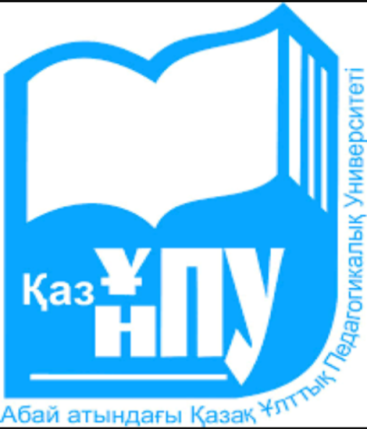 Научно-исследовательская работа на тему:Отличительные особенности систем образования  Германии и Казахстана                                              АЛМАТЫ, 2017                                                    ПЛАН:ВведениеI  Основная часть1.1 Характеристика системы образования    Казахстана1.2. Характеристика системы образования    Германии1.3.Сравнительный анализ  систем образования  Германии и Казахстана ЗаключениеСписок использованной литературы:                                             ВВЕДЕНИЕАктуальность темы.Актуальность темы заключается в то,что образование есть и будет одним из самых главных направлений развития любого  государства и Казахстана.С началом социально-экономических преобразований перед казахстанской молодежью встали новые задачи,решение которых требует от каждого молодого человека личностного миропонимания и следование им в своей жизни.В казахстане роль образования более чем отмечена и является стратегически важным для вхождения Казахстана в число 50-ти наиболее конкурентоспособных стран мира.Система образования Германии уже долгое время является эталоном,образцом для всего мира.Германия всегда отличалась высоким уровнем общего и высшего образования.И поэтому такие страны как Германия, для нас должен быть примером.Проблема исследования: Если система образования Казахстана будет как в Германии,то Казахстан может быть более развитым?!Цель исследования: Сравнение  систем образования двух странПредмет исследования: Особенности систем образования в ГерманииЗадачи исследовательской работы:1.Сравнивать систем образования Казахстана и Германии;2.Рассмотреть особенности систем образования Германии;3. Выявить общее и разное в  системах образования Казахстана и Германии;Методы исследования: изучение и анализ  литературыОСНОВНАЯ ЧАСТЬ1.1 Характеристика  системы образования   КазахстанаИСТОРИЯВ начале XX века большинство казахских детей имели возможность учиться только в аульных медресе, где обучение ограничивалось заучиванием аятов из Корана. Накануне 1916 года на территории Казахстана было всего несколько русских и русско-казахских школ, в них обучалось 19370 казахских детей.После обретения независимости от Советского Союза, Казахстан начал реформы в области образования.Однако, начиная со второго периода (1995-1999 гг.) в казахстанской системе образования отмечаются положительные сдвиги, обусловленные развитием процессов демократизации и экономических преобразований. Эти преобразования нашли свое нормативно-правовое оформление в Законе «Об образовании» от 07.06.1999 года.Основные цели системы образования в Республике Казахстана:-формирование общенаучной и общекультурной подготовки учащихся;-социальная адаптация школьников к жизни в обществе;-воспитание гражданственности и любви к Родине;-обеспечение потребностей обществе в квалифицированных рабочих и специалистах;-переподготовка и повышение их квалификации.Хочу выделить этапы развития образовательной системы в независимом Казахстане.(1991—1994 гг.) — Становление законодательной и нормативной правовой базы высшего образования.(1995—1998 гг.) — Модернизация системы высшего образования, обновление её содержания (Реформирование высшего образования в республике наиболее интенсивно стало проводиться с 1995 года).(1999—2000 гг.) — Децентрализация управления и финансирования образования, расширение академических свобод организаций образования.(2001—2007 гг.) — Стратегическое развитие системы высшего и среднего образования.(2005—2010 годы) — поиски оптимальных путей адаптации системы высшего образования к условиям рыночной экономики.В настоящее время Государственный закон об образовании предусматривает равный доступ и право на качественное образование для всех граждан Казахстана.Современное системы образования:Обязательное образование в Казахстане предусматривает обучение в течение 12лет(до 2017года был 11лет).Обычно дети начинают ходить в школу в возрасте шеста или семи лет.С трех  до шести лет они могут посещать детские сады(дошкольные учреждения).Начальная ступень образования ,1-6 классы,охватывает учеников до 11лет.Среднее образование-до 17лет.(В конституции Республики Казахстан(статья30)записано: «…Гражданам гарантируется бесплатное среднее образование в государственных учебных заведениях. Среднее образование обязательно).Перед системой среднего общего образования стоят следующие задачи :-охват обучение  всех школьного возраста;-повышение качества образования в школах путем усовершенствования содержания и методов обучения,введения объективных критериев и подходов к оценке знаний учащихся и деятельности педагогов;-обеспечение мер по охране здоровья  учащихся и педагогов;Среднее общее образование приобретается поэтапно путем усвоения образовательных программ трех ступеней:-Начальной(1-4классы);-Основной(5-9классы);-Старшей(10-11 или 12классы);СТАТИСТИКАВ республике функционируют 8290школ,где обучаются 3117,7тыс.детей.С учетом этнических потребностей населения обучение в школах ведется на 7языках.Из общего числа школ-3474 ведут обучение на казахском языке,2514-на русском,2107-на русском и казахском ,78-на узбекском,13-на уйгурском,3-на таджикском,1-на немецком языках.После 9 класса дети могут  остаться в общих(общеобразовательных) средних школах или поступить в профессионально-технические училища(колледж).В колледжах студенты имеют возможность окончить старшую ступень среднего образования.Выпусники колледжа могут поступить в университеты(КТА).Высшее образованиеВысшее профессиональное образование приобретается гражданами,имеющими среднее образование.Виды высших учебных заведений:университет,академия,институт.Сейчас вузы Казахстана переходят к новой кредитной системе обучения.В Министерстве образования считают,что кредитная технология-одна из самых прогрессивных моделей образования,которая отвечает требованиям подготовки кадров для современного общества.В структуре высшего образования предусмотрено два ступени:I.Высшее базовое образование,предусматривающее широкую гуманитарную и фундаментальную естественно-научную подготовку по профилю специальности с присвоением академической степени «бакалавр»;II.Высшее научно-педагогическое высшее образование нацелено на последующее использование выпусников на научной и педагогической (в ВУЗе)работе.Лицу,успешно прошедшему итоговую аттестацию,присваивается квалификация  «специалист с высшим образованием»и академическая степень «магистр наук»;В Республике включает 164высших учебных заведения,в том числе 47государственных,117частных.В них обучаются 3598студентов из 43стран мира СНГ  и прибалтийских государств. 1.2. Характеристика системы образования   ГерманииИсторияИсторически сложилось так,что после войны страна оказалась расколотой на две части Восточную и Западную Германию.В обеих частях(капитализма и социализма)Германии наряду с преобразованием в области экономики,политики и идеологии особый акцент делался на развитие образования.В 80-е годы,когда стали доступны материалы деятельности Советской Военной администрации в Восточной Германии,издаются работы,посвященные политике СВАТ в области образования.В этих работах раскрываются мероприятия,проводимые СВАТ для восстановления системы среднего и высшего образования на территории  Восточной Германии.Отечественные историки(Н.ПТимофеева,М.И.Семиряга,А.Ю.Ватлин( «Германия ХХвеке»))внесли существенный вклад в изучение истории восстановления системы образования в послевоенной Германии.Историк Франц Хилкер в своей работе «Die Schulen in Deutschland»(Школы в Германии)охватывает период восстановления и развития образования в Западной Германии.Развития среднего и высшего образования в Восточной и Западной Германии с конца 40-х до начала 60-х годов.Первый президент Вильгельм Пик считал,что демократическое обновление системы школ ГДР сделало необходимой также и реформу всей системы высших учебных заведений и университетов.После вхождения ГДР в состав Западной Германии в Восточных землях Германии средние и высшие учебные заведения были преобразованы в соответствии со структурой и содержанием обучения вузов ФРГ.До 1990 в восточной части страны действовала совершенно иная система образования. ГДР имела единообразную, финансируемую государством общенациональную систему образования. Подразумевалось, что она должна быть доступна всем гражданам, независимо от социального происхождения, профессии и экономического положения. Частные школы в ГДР отсутствовали. После объединения западногерманская модель образования была распространена на всю страну. Ответственность за систему образования и обучения несут федеральные земли.Система образования в Германии состоит из начального,среднего, и высшего образования.На всех уровнях данной структуры представлены как государственные,так и частные образовательные учреждения.Дошкольное(Vorschulbildung).В Германии дошкольное образование не является обязательным.Здесь педагоги учат не быстро писать и читать-считается, что это задача школы.В детских садах учат думать логически,а также проводят психологическую подготовку детей трех-пяти лет к школе.Начальное образование(Grundschule)В начальной школе обучаются дети от 6 до10-12лет.Обучение в ней обязательное и бесплатное.Длительность обучения 4-6лет в зависимости от земли.Результаты,которые показывают школьники во время обучения,крайне важны.На их основании принимается решение в какую среднюю школу они могут поступить. Первые 2 года знания детей не оцениваются с помощью отметок, ведь именно в это время школа и дети пытаются подружиться. Оценивание начинается только с третьего класса, потому как становится ясно, научился ли чему-нибудь ребенок, какие возможности имеет и можно ли увеличивать его нагрузку.Среднее образование(Sekundastufe)В Германии существует 4типа среднего образования:1.Гимназии(Gymnasium)-учреждения для самых одаренных школьников.Программа обучения рассчитана на 8-9 лет.После 12класса  выпусники получают диплом,который позволит им поступить в профессиональную высшую школу.13класс готовит выпусников к поступлению в университеты.Высшее образование могут получать только те студенты,которые окончили гимназию2.В реальную школу(Realschule)-попадают ребята со средними результатами.Программа рассчитана на 6 лет и направление на получение определенной специальности.По окончанию выпусник может работать по профилю.Шанс поступить в университет есть у школьников с высокими баллами,которые сдадут экзамены в гимназию и отучатся еще три года,11-13классы.3.Основная школа(Hauptschule),-ориентирована на подготовку малоквалифицированных специалистов.Программа дает базовые знания по специальности.Здесь учатся до10 класса,а потом,идут в профессинальные училища.4.Общая школы(Gesamtschule).-сочетание гимназии и реальной школы.Позволяет получить образование в разных направлениях-освоить и гуманитарные,и технические специальности.Немецкие школьники  учатся 13лет и проходят сложный конкурс.Высшее образованиеТри вида Высших учебных заведений:Hochschule-это ВУЗ,как правило,гуманитарной направленности.Fachhochschule – готовят специалистов для отдельных отраслей,это-инженерное дело,управление бизнесом,дизайн и т.д.Universitat –крупнее всех,здесь студенты занимаются чисто научной деятельностью,проводятся прикладные исследования.Technische –университет технического образования.Само высшее образование имеет несколько ступеней,после которых выдаются дипломы(бакалавр,магистр,доктор).«Академическая свобода»считается главным принципом высшего образования Германии.Каждый студент имеет право самостоятельно выбирать набор дисциплин для изучения,совмещать учебу с научными исследованиями.Существует большое количество стипендиальных программ для иностранных студентов, участие в которых позволяет жить и учиться в Германии, например, DAAD (Германская служба академических обменов — Deutscher Akademischer Austauschdienst) или различные фонды (Stiftung), такие как Rosa-Luхemburg Stiftung  или Konrad Adenauer Stiftung. Обучение возможно как на немецком, так и на английском языке.Дополнительно 2 семестра должны пройти производственную практику.Уже 25 лет Германия является объединенной страной, однако, между Востоком и Западом по-прежнему существуют значительные различия. В Западной Германии граждане считают самым важным ненасильственное воспитание детей, а в Восточной Германии – бесплатный доступ к образованию.1.3.Сравнительный анализ  систем образования  Германии и КазахстанаСписок использованной литературы:1.По материалам Государственной программы  «Образование».Указом Президента Республики Казахстана;2.Библиография «Система образования Республики Казахстана»;3.Н.А.Власов «Германия в начале ХХIвека»;4.Образование Германской Демократической Республики.Документы и материалы.М.1950г;5.А.А.Аникеев «Историография Восточной Германии…»1992г;6.А.Ю.Ватлин «Германия в  ХХ веке»2002г;7.Н.Е.Воробьев  «Высшая школа ГДР»1972г;Выполнила:  студент 2 курса, специальности РКОМейрамжанова.Г.БНаучный  руководитель:профессор Колумбаева.Ш.ЖВидыВ КазахстанеВ ГерманииДошкольноеKindergarten«Предшкола»или «0»класс новое явление в образовании Казахстана,ему около 15лет.Детей разделяют по возрастным группам:детей раннего возраста-от 1 года до 2лет;первая младшая группа-от 3до 4лет;средняя-от 4 до 5лет;старшая-для детей от 5 до 6лет и подготовительная к школе-от 6 до 7лет.Программы: «Алғашқы қадам»(предназначена для малышей от 1года до 3лет);«Зерек бала»(для детей 3-5лет);«Біз мектепке барамыз»(для детей 5-6лет);В новом стандарте предусмотрена готовность дошкольного образования к новым формам взаимодействия с семьей.Возникновение  связывают с появлением гражданской концепции семьи во второй половине XVIIIвека. «Семья», «Детство», «Мать», «Отец»находились в центре концепции.Их основная задача-присмотр  за детьми ,пока их родители на работе.Дети до трех лет могут посещать детские ясли или разновозрастные группы.В детских садах от трех до шести лет.Дошкольное учреждение должно компенсировать недостатки семейного воспитания,предоставлять детям наилучшие условия для их развития.Немецкие педагоги,руководствуясь соображениями профессиональной свободы,исходя из собственной мировоззренческой,духовной,религиозной и педагогической  направленности,организуют работу с детьми и их родителями.В Германии имеют место вальдорфские и монтессоровские детские сады,работающие на основе собственных концепций и методов.Для подготовки к школе по желанием родителей  открываются школы.Школьное образованиеОбязательное образование в Казахстане предусматривает обучение в течение 12лет(до 2017года был 11лет).Обычно дети начинают ходить в школу в возрасте шеста или семи лет. Ступени:Начальной(1-4классы);-Основной(5-9классы);-Старшей(10-11 или 12классы);В Германии всеобщее и бесплатное образование.В целом система школьного образования рассчитана на 12-13лет.На сегодняшний день около 50тыс.школ,в которых обучается более  12,5миллионов школьников.После четвертого класса должны планировать,где ребенок будет дальше учиться,кем он хочет стать.В 3-4классах уже выставляют оценки. В Германии средние школы разделяются на 4 группы.Высшее образованиеПервый казахстанский университет был основан в Алма-Ате в 1928году под названием «Казахский Государственный Университет».Виды высших учебных заведений:университет,академия,институт.Сейчас вузы Казахстана переходят к новой кредитной системе обучения.Граждане Казахстана имеют право на присуждение конкурсной основе международной стипендии «Болашак»для обучения за рубежом.К самым древним университетам Германии относится Гейдельбергский университет 1386г. И Кельнский университет1388г.Современная система высшего образования Германии провозглашен принцип «акдемической свободы».В Германии не существует жесткой системы обучения в общем обязательном порядке.То есть,многое зависит от самостоятельности.